土地制度创新与供给侧结构性改革——第十六届全国高校土地资源管理院长（系主任）联席会暨2017 年中国土地科学论坛会议日程中国 陕西 杨凌2017年10月13-15日一、大会主题 土地制度创新与供给侧结构性改革二、会议时间和地点时间：2017年10月13-15日地点：西北农林科技大学（南校区）三、会议日程四、会务组电话五、具体安排（一）10月13日：全天报到报到时间：8:00-22:00报到地点：杨凌国际会展中心（新桥北路1号）西北农林科技大学南校区外专公寓（邰城路3号）注：会务组在杨陵汽车站、火车站和高铁站（杨陵南）设置接站点。（二）10月14日上午：开幕式及主旨报告地点：西北农林科技大学（南校区）国际交流中心207、208会议室1、开幕式 8:30-9:10，主持人：赵敏娟教授西北农林科技大学副校长罗军教授致辞教育部公共管理教学指导委员会副主任欧名豪教授致辞《中国土地科学》编辑部代表致辞2、合影及茶歇 9:10-9:40合影地点：西北农林科技大学国际交流中心东门前茶歇地点：西北农林科技大学国际交流中心207会议室前3、主旨报告 9:40-12:10，主持人：张凤荣教授每位专家报告时间控制在25分钟之内。（三）10月14日下午：平行分论坛报告及学科组会议1、院长(系主任)联席会暨土地学科发展会议，召集人：欧名豪教授时间：14:00-18:00地点：经济管理学院C205会议室参会人员：主要为教指委成员以及各校院长（系主任）代表2、平行分论坛报告（1）平行分论坛报告总体安排包括8个分会场，地点：西北农林科技大学经济管理学院14:00-16:00，上半场，每个分论坛8个报告16:00-16:20，中场休息16:20-18:20，下半场，每个分论坛7-8个报告注：由于每个分会场容纳空间有限，请代表根据自己关注重点分散参与；每位专家演讲12分钟，留3分钟点评和交流。（2）平行分论坛报告详细安排（四）10月14日晚：青年学者研讨交流会21:00-22:30地点：杨凌国际会展中心三楼东会议室主题：土地资源管理青年学者教学科研研讨会主持人：李效顺（中国矿业大学）、杜金锋（西安交通大学）特邀嘉宾：郭贯成（南京农业大学）、龚健（中国地质大学·武汉）、李晶（中国矿业大学）、吕晓（曲阜师范大学）、聂鑫（广西大学）、王健（中国农业大学）等参会嘉宾：感兴趣的青年学者自愿参加（五）10月15日上午：圆桌论坛及闭幕式1、圆桌论坛 8:30-10:30地点：经济管理学院C101报告厅主题：土地制度创新与供给侧结构性改革热点聚焦主持人：吴克宁教授（中国地质大学·北京），夏显力教授（西北农林科技大学）嘉宾：胡振琪（中国矿业大学）、孔祥斌（中国农业大学）、杨庆媛（西南大学）、王占歧（中国地质大学·武汉）、冯淑怡（南京农业大学）、陈银蓉（华中农业大学）、吴宇哲（浙江大学）等教授流程：主要聚焦三块地改革、耕地保护制度、土地财政、城乡土地市场等热点问题，每位专家核心观点陈述时间3-5分钟；嘉宾之间现场互动交流；与会学者与嘉宾之间互动交流。2、休息10:30-10:45 3、闭幕式10:45-11:45，主持人：冯广京研究员（1）赵凯教授宣读2017年土地科学论坛优秀论文（2）论文颁奖（3）欧名豪教授进行大会总结（4）推荐下一届承办单位4、10月15日下午：代表离开或者参观西北农林科技大学博览园午餐后，有意向的与会专家步行参观西北农林科技大学博览园，会务组会引导大家到达博览园。时间：13:30-15:30（六）大会微信群二维码欢迎加入大会微信群，以方便会议期间相关通知。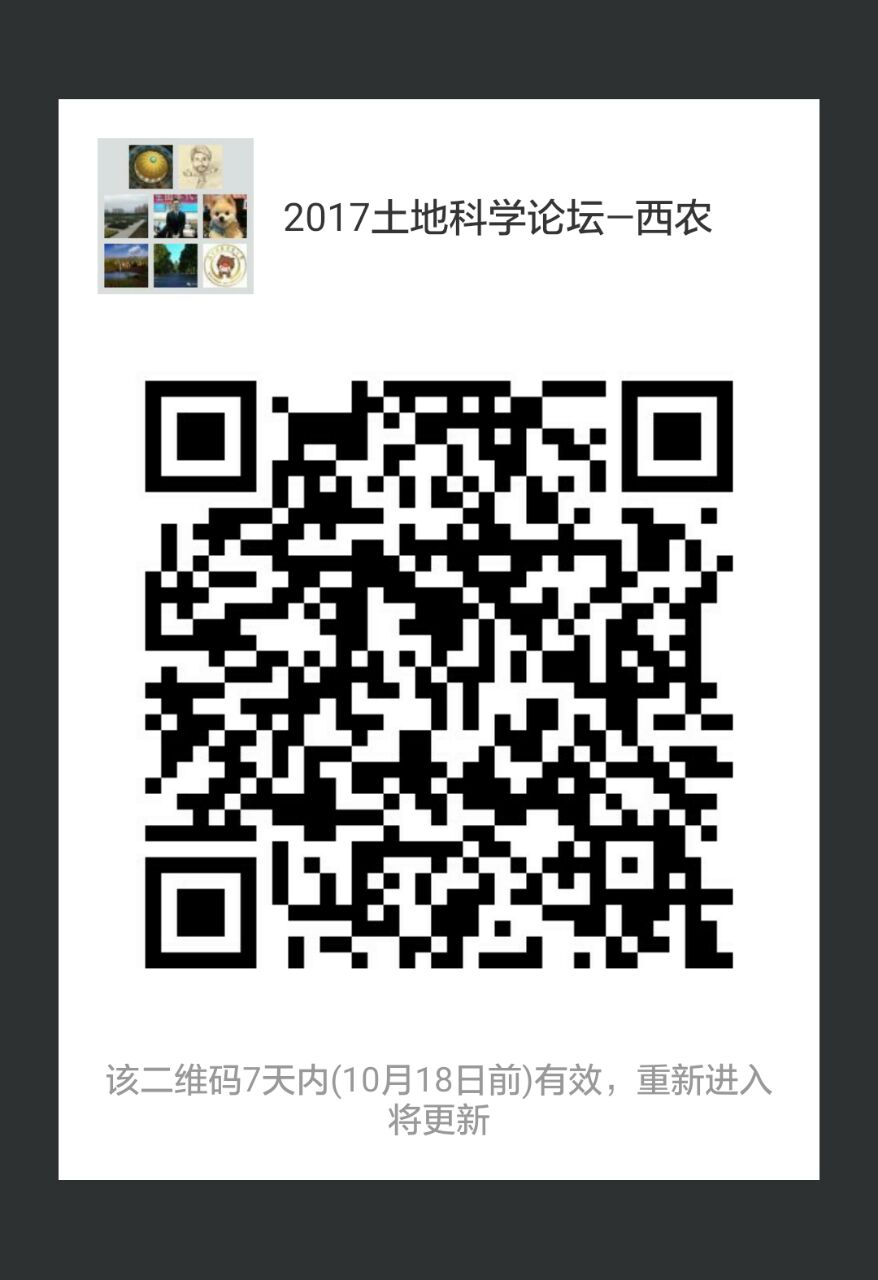 （七）致谢感谢匿名论文的评审专家对本次大会的无私贡献，名单如下：主办单位：教育部公共管理教学指导委员会土地资源管理分委员会全国高校土地资源管理院长（系主任）联席会《中国土地科学》编辑部西北农林科技大学承办单位：西北农林科技大学经济管理学院序号时间议程110月13日全天报到210月14日上午开幕式及主旨报告310月14日下午分论坛及联席会410月14日晚上青年学者研讨交流会510月15日上午圆桌论坛及闭幕式接待负责人：陈海滨18792874550会务负责人：陈伟18700589712会务联系人：张蚌蚌17782838330会务联系人：侯现慧18986081019报告时间主旨报告题目报告人单位9:40-10:05农村土地制度改革的经济学考察朱道林 教授中国农业大学10:05-10:30国土空间管制、生态外溢与生态文明建设张安录 教授华中农业大学10:30-10:55土地生态恢复力：土地整治研究的新课题张绍良 教授中国矿业大学10:55-11:20土地管理制度改革何去何从：基于城市转型与经济发展视角石晓平 教授南京农业大学11:20-11:45耕地价值评估与耕地保护赵敏娟 教授西北农林科技大学11:45-12:10土地供给侧结构性改革研究冯广京 研究员《中国土地科学》编辑部分会场详细地点分会场主题一C301耕地质量评价与保护机制创新二C304土地生态管控与可持续利用三C315土地利用工程与规划管理四C401“三块地改革”与农地产权制度创新五C406农地流转与农村金融制度创新六C603农地经营与农民生计改善七C605城乡用地结构优化与区域经济发展八C620产业用地评价与土地宏观调控第一分会场 耕地质量评价与保护机制创新 （地点C301）第一分会场 耕地质量评价与保护机制创新 （地点C301）第一分会场 耕地质量评价与保护机制创新 （地点C301）第一分会场 耕地质量评价与保护机制创新 （地点C301）第一分会场 耕地质量评价与保护机制创新 （地点C301）序号报告时间题目报告人单位上半场     主持人：於忠祥 教授 （安徽农业大学）点评人：李红波 教授（华中农业大学）  夏建国 教授（四川农业大学）上半场     主持人：於忠祥 教授 （安徽农业大学）点评人：李红波 教授（华中农业大学）  夏建国 教授（四川农业大学）上半场     主持人：於忠祥 教授 （安徽农业大学）点评人：李红波 教授（华中农业大学）  夏建国 教授（四川农业大学）上半场     主持人：於忠祥 教授 （安徽农业大学）点评人：李红波 教授（华中农业大学）  夏建国 教授（四川农业大学）上半场     主持人：於忠祥 教授 （安徽农业大学）点评人：李红波 教授（华中农业大学）  夏建国 教授（四川农业大学）114:00-14:15基于不同需求维度的耕地质量评价指标体系构建孔祥斌中国农业大学214:16-14:30中国农地集约化利用评价2010-2015——基于集约化度方法王向东兰州大学314:31-14:45耕地细碎化与耕地集约利用水平空间相关特征研究——以湖北省为例刘婧鸣西安交通大学414:46-15:00粮食主产区粮食生产时空变化、因素贡献及预测：以河南省为例崔悦西北农林科技大学515:00-15:15基于农民视角的农地非农化配置效率测度张雄中南民族大学615:16-15:30基于质量等别指数空间自相关分析的大都市耕地保护优化分区肖秀英中国地质大学（北京）715:31-15:45我国耕地保护经济补偿分区及其补偿额度测算——基于省级耕地-经济协调性视角孙晶晶西北农林科技大学815:46-16:00基于全排列多边形图示法的耕地多功能典型模式探究——以湖北省为例金莹华中农业大学16:00-16:2016:00-16:20中场休息下半场     主持人：孔祥斌 教授 （中国农业大学）点评人：黄凌翔 教授（天津城建大学） 凌侠 副教授（内蒙古农业大学）下半场     主持人：孔祥斌 教授 （中国农业大学）点评人：黄凌翔 教授（天津城建大学） 凌侠 副教授（内蒙古农业大学）下半场     主持人：孔祥斌 教授 （中国农业大学）点评人：黄凌翔 教授（天津城建大学） 凌侠 副教授（内蒙古农业大学）下半场     主持人：孔祥斌 教授 （中国农业大学）点评人：黄凌翔 教授（天津城建大学） 凌侠 副教授（内蒙古农业大学）下半场     主持人：孔祥斌 教授 （中国农业大学）点评人：黄凌翔 教授（天津城建大学） 凌侠 副教授（内蒙古农业大学）916:20-16:35基于分层模型的农户种植效率分析——以陕西商品粮基地县为例张永辉西北农林科技大学1016:36-16:50农村劳动力转移对耕地利用的影响——来自江汉平原和鄂东南低山丘陵农户数据的经验研究罗翔华中师范大学1116:51-17:05产粮大县耕地保护绩效评价——基于陕西澄城县280份农户调研数据张瑞中国人民大学1217:06-17:20农户家庭耕地利用优势功能评价——以湖北省典型主体功能区为实证王亚运华中农业大学1317:21-17:35多样本方案及不同支付方式CVM的耕地保护外部性测度与分析王坤鹏河南理工大学1417:36-17:50粮食主产区农户政策认知对其耕地保护行为的影响——基于河南滑县426个农户样本曲朦西北农林科技大学1517:51-18:05耕地功能之间存在协同与冲突吗？——基于湖北省的实证分析马艳春华中农业大学第二分会场 土地生态管控与可持续利用 （地点C304）第二分会场 土地生态管控与可持续利用 （地点C304）第二分会场 土地生态管控与可持续利用 （地点C304）第二分会场 土地生态管控与可持续利用 （地点C304）第二分会场 土地生态管控与可持续利用 （地点C304）上半场     主持人：汪文雄 教授（华中农业大学）点评人：龚健 教授（中国地质大学（武汉）） 杨小雄 教授（广西师范学院）上半场     主持人：汪文雄 教授（华中农业大学）点评人：龚健 教授（中国地质大学（武汉）） 杨小雄 教授（广西师范学院）上半场     主持人：汪文雄 教授（华中农业大学）点评人：龚健 教授（中国地质大学（武汉）） 杨小雄 教授（广西师范学院）上半场     主持人：汪文雄 教授（华中农业大学）点评人：龚健 教授（中国地质大学（武汉）） 杨小雄 教授（广西师范学院）上半场     主持人：汪文雄 教授（华中农业大学）点评人：龚健 教授（中国地质大学（武汉）） 杨小雄 教授（广西师范学院）114:00-14:15煤田工作面开采沉陷对农田土壤和植被碳库扰动预评价徐占军山西农业大学214:16-14:30巢湖流域土地利用变化及其生态环境响应研究王秉义中国矿业大学314:31-14:45Contribution of ecological policies to vegetation restoration: a case study from Wuqi county in Shaanxi province, China张道军西北农林科技大学414:46-15:00基于生态文明视角新疆绿洲土地生态安全影响因素研究——以塔城市为例刘志有新疆农业大学515:00-15:15城市扩张对陆地生态系统碳储量的直接和间接影响——以湖北省为例唐兰萍华中农业大学615:16-15:30耕地质量保护生态补偿的潜在风险——基于农户动机视角李昊西北农林科技大学715:31-15:45砂姜黑土全谱孔隙识别与调控蔡太义河南理工大学815:46-16:00土地利用碳排放安全评价及预测研究——以陕西省为例赵连杰西北农林科技大学16:00-16:2016:00-16:20中场休息下半场     主持人：方斌 教授（南京师范大学）点评人：张裕凤 教授（内蒙古师范大学）徐占军 副教授（山西农业大学）下半场     主持人：方斌 教授（南京师范大学）点评人：张裕凤 教授（内蒙古师范大学）徐占军 副教授（山西农业大学）下半场     主持人：方斌 教授（南京师范大学）点评人：张裕凤 教授（内蒙古师范大学）徐占军 副教授（山西农业大学）下半场     主持人：方斌 教授（南京师范大学）点评人：张裕凤 教授（内蒙古师范大学）徐占军 副教授（山西农业大学）下半场     主持人：方斌 教授（南京师范大学）点评人：张裕凤 教授（内蒙古师范大学）徐占军 副教授（山西农业大学）916:20-16:35农村土地利用对地域认知的影响研究彭建超南京农业大学1016:36-16:50论典型农地产权制度的功能对农业生态环境的影响张振环山东财经大学1116:51-17:05新型城镇化背景下湖北省城市建设用地多功能绩效评价与障碍诊断胡学东华南理工大学1217:06-17:20水土流失治理效益与生态农业发展水平的耦合协调性及空间差异研究——以陕甘宁三省16个地级市为例张慧利西北农林科技大学1317:21-17:35长株潭绿心区土地利用功能的空间分布及其变化特征李乐蓉湖南农业大学1417:36-17:50中国省级层面碳排放影响因素研究及情景分析——以山西省为例余明成山西农业大学1517:51-18:05限制开发生态区农牧民对草地生态修复工程的满意度分析——基于持续养殖和断续养殖农牧民的视角周升强西北农林科技大学第三分会场 土地利用工程与规划管理 （地点C315）第三分会场 土地利用工程与规划管理 （地点C315）第三分会场 土地利用工程与规划管理 （地点C315）第三分会场 土地利用工程与规划管理 （地点C315）第三分会场 土地利用工程与规划管理 （地点C315）上半场     主持人：周伟 教授（中国地质大学（北京））点评人：徐建春 教授（浙江工商大学） 员学锋 副教授（长安大学）上半场     主持人：周伟 教授（中国地质大学（北京））点评人：徐建春 教授（浙江工商大学） 员学锋 副教授（长安大学）上半场     主持人：周伟 教授（中国地质大学（北京））点评人：徐建春 教授（浙江工商大学） 员学锋 副教授（长安大学）上半场     主持人：周伟 教授（中国地质大学（北京））点评人：徐建春 教授（浙江工商大学） 员学锋 副教授（长安大学）上半场     主持人：周伟 教授（中国地质大学（北京））点评人：徐建春 教授（浙江工商大学） 员学锋 副教授（长安大学）114:00-14:15土地工程学科发展研究胡振琪中国矿业大学214:16-14:30生态文明视角下土地整治科技创新分析陈成国土资源部信息中心314:31-14:45基于生态风险空间差异的土地整治投入优先序程文仕甘肃农业大学414:46-15:00基于数据融合的城市建成区提取研究魏旭晨中国矿业大学515:00-15:15基于生态文明的土地整治项目优选方法研究——以浙江省新昌县土地整治项目为例吴伟浙江财经大学615:16-15:30农地整治权属调整中农户认知与行为的一致性研究王梅华中农业大学715:31-15:45资源禀赋、心理感知对农村居民点整理农户补偿满意度的影响——基于分布式认知理论的视角孙涛南京农业大学815:46-16:00内陆地区县域土地城镇化空间差异及影响因素分析温家明江西财经大学16:00-16:2016:00-16:20中场休息下半场     主持人：胡振琪 教授（中国矿业大学（北京））点评人：徐保根 教授（浙江财经大学） 程文仕 副教授（甘肃农业大学）下半场     主持人：胡振琪 教授（中国矿业大学（北京））点评人：徐保根 教授（浙江财经大学） 程文仕 副教授（甘肃农业大学）下半场     主持人：胡振琪 教授（中国矿业大学（北京））点评人：徐保根 教授（浙江财经大学） 程文仕 副教授（甘肃农业大学）下半场     主持人：胡振琪 教授（中国矿业大学（北京））点评人：徐保根 教授（浙江财经大学） 程文仕 副教授（甘肃农业大学）下半场     主持人：胡振琪 教授（中国矿业大学（北京））点评人：徐保根 教授（浙江财经大学） 程文仕 副教授（甘肃农业大学）916:20-16:35多规合一：经验分析、内在冲突与秩序重构——以浙江省试点市县为例徐建春浙江工商大学1016:36-16:50存量土地利用规划探讨张金亭武汉大学1116:51-17:05差别化土地管理理论解释与政策体系建设张俊峰中南财经政法大学1217:06-17:20我国建设用地配置中政府失灵的理论解析及其改良框架设计王博南京农业大学1317:21-17:35耦合社会经济发展与资源禀赋的中国建设用地增量指标区域配置研究孔伟淮阴师范学院1417:36-17:50财政竞争、引资竞争与土地约束性指标管控政策执行偏差张绍阳南京农业大学1517:51-18:05农民主导型“小块并大块”土地整治模式及其效应——以广西龙州县弄农屯为例张蚌蚌西北农林科技大学第四分会场 “三块地改革”与农地产权制度创新 （地点C401）第四分会场 “三块地改革”与农地产权制度创新 （地点C401）第四分会场 “三块地改革”与农地产权制度创新 （地点C401）第四分会场 “三块地改革”与农地产权制度创新 （地点C401）第四分会场 “三块地改革”与农地产权制度创新 （地点C401）上半场     主持人：冯淑怡 教授（南京农业大学）点评人：韩立达 教授（四川大学） 欧胜彬 教授（广西财经学院）上半场     主持人：冯淑怡 教授（南京农业大学）点评人：韩立达 教授（四川大学） 欧胜彬 教授（广西财经学院）上半场     主持人：冯淑怡 教授（南京农业大学）点评人：韩立达 教授（四川大学） 欧胜彬 教授（广西财经学院）上半场     主持人：冯淑怡 教授（南京农业大学）点评人：韩立达 教授（四川大学） 欧胜彬 教授（广西财经学院）上半场     主持人：冯淑怡 教授（南京农业大学）点评人：韩立达 教授（四川大学） 欧胜彬 教授（广西财经学院）114:00-14:15农地“三权分置”政策若干问题之法律逻辑考问与理论反思——兼论农地流转之路径选择丁关良浙江大学214:16-14:30通货膨胀、城乡居民收入与征地补偿标准的动态调整机制：基于浙江嘉兴的实证研究鲍海君浙江财经大学314:31-14:45三权分置”下的农村土地权利结构研究肖鹏中国农业大学414:46-15:00集体经营性建设用地入市土地增值收益调节金制度探微——基于德清、郫县、海城、南海试点分析林超山西财经大学515:00-15:15基于公平视角的征地补偿价格估算方法研究刘秋彤华中农业大学615:16-15:30基于效果模式的定州市土地征收制度改革绩效评估单阿丽中国地质大学（北京）715:31-15:45基于机会成本的农村宅基地退出补偿标准研究付文凤南京农业大学815:46-16:00风险预期、生计分化对农户宅基地退出意愿的影响及其代际差异邝佛缘江西农业大学16:00-16:2016:00-16:20中场休息下半场     主持人：丁关良 教授（浙江大学）点评人：鲍海君 教授（浙江财经大学） 吕晓 教授（曲阜师范大学）下半场     主持人：丁关良 教授（浙江大学）点评人：鲍海君 教授（浙江财经大学） 吕晓 教授（曲阜师范大学）下半场     主持人：丁关良 教授（浙江大学）点评人：鲍海君 教授（浙江财经大学） 吕晓 教授（曲阜师范大学）下半场     主持人：丁关良 教授（浙江大学）点评人：鲍海君 教授（浙江财经大学） 吕晓 教授（曲阜师范大学）下半场     主持人：丁关良 教授（浙江大学）点评人：鲍海君 教授（浙江财经大学） 吕晓 教授（曲阜师范大学）916:20-16:35农地确权促进了劳动力转移吗——基于CLDS数据的实证检验张莉中山大学1016:36-16:50农村土地集体所有权有效实现形式研究——基于产权理论分析的框架王艳西四川大学1116:51-17:05征收模式与集体经营建设用地入市模式土地增值收益对比研究谢保鹏甘肃农业大学1217:06-17:20农户参与农村宅基地退出的行为与意愿悖离研究王子坤南京农业大学1317:21-17:35家户惯行：农村土地所有制变迁中的社会底色张建国玉林师范学院1417:36-17:50政府-农民讨价还价博弈与征地交易成本——基于社会实验的分析张倩倩南京农业大学1517:51-18:05农户承包经营权退出意愿及影响因素研究——基于景德镇、九江两市的调查陈荣清东华理工大学1617:06-18:20基于有限理性学说与Logistic模型的农户宅基地退出意愿影响因素分析——以江苏省武进区7镇12村为例李丽南京农业大学第五分会场 农地流转与农村金融制度创新 （地点C406）第五分会场 农地流转与农村金融制度创新 （地点C406）第五分会场 农地流转与农村金融制度创新 （地点C406）第五分会场 农地流转与农村金融制度创新 （地点C406）第五分会场 农地流转与农村金融制度创新 （地点C406）上半场     主持人： 林乐芬 教授（南京农业大学）点评人：王承武 教授（新疆农业大学）   王健 副教授（中国农业大学）上半场     主持人： 林乐芬 教授（南京农业大学）点评人：王承武 教授（新疆农业大学）   王健 副教授（中国农业大学）上半场     主持人： 林乐芬 教授（南京农业大学）点评人：王承武 教授（新疆农业大学）   王健 副教授（中国农业大学）上半场     主持人： 林乐芬 教授（南京农业大学）点评人：王承武 教授（新疆农业大学）   王健 副教授（中国农业大学）上半场     主持人： 林乐芬 教授（南京农业大学）点评人：王承武 教授（新疆农业大学）   王健 副教授（中国农业大学）114:00-14:15宅基地使用权确权对农户宅基地流转行为的影响研究——基于湖北省361份农户的调查吴郁玲华中师范大学214:16-14:30农户分化视角下易地搬迁农户土地转出行为影响因素研究——以陕南安康为例郭华西安交通大学314:31-14:45三权分置下相关主体的农地产权认知对流转行为的影响分析崔嘉琳南京农业大学414:46-15:00基于内生性视角的非农就业对林地流转的效应评价——来自9省1497户林农的连续监测数据程娟娟西北农林科技大学515:00-15:15农村非正式制度对农户农地流转价格的影响——基于苏、赣、辽、渝四省（市）农地转入户的考察肖泽干南京农业大学615:16-15:30农地流转：空间格局演变与空间依赖性研究何玉凤贵州大学715:31-15:45地方政府参与农地流转对农业生产效率的影响研究——基于江苏省六个市的调查王雪琪南京农业大学815:46-16:00我国土地流转知识图谱研究——基于CiteSpace的可视化分析崔久富西华师范大学16:00-16:2016:00-16:20中场休息下半场     主持人：李世平 教授（西北农林科技大学）点评人：邹伟 教授（南京农业大学）周学武 教授（中国地质大学（武汉））下半场     主持人：李世平 教授（西北农林科技大学）点评人：邹伟 教授（南京农业大学）周学武 教授（中国地质大学（武汉））下半场     主持人：李世平 教授（西北农林科技大学）点评人：邹伟 教授（南京农业大学）周学武 教授（中国地质大学（武汉））下半场     主持人：李世平 教授（西北农林科技大学）点评人：邹伟 教授（南京农业大学）周学武 教授（中国地质大学（武汉））下半场     主持人：李世平 教授（西北农林科技大学）点评人：邹伟 教授（南京农业大学）周学武 教授（中国地质大学（武汉））916:20-16:35异质性农业经营主体农地经营权抵押贷款可获性分析顾庆康南京农业大学1016:36-16:50农地流转对农户粮食生产效率的影响实证分析——基于豫鲁冀皖1381户农户调研数据王倩西北农林科技大学1116:51-17:05农户分化视角下宅基地确权对宅基地抵押状况的影响机理研究张勇超南京农业大学1217:06-17:20政府介入模式下农地转出户福利变化及差异研究——以关中-天水经济区为例廖沛玲西北农林科技大学1317:21-17:35土地流转费用上涨对我国农业生产的影响研究——基于江苏稻农农业生产方式和生产效率的分析雷昊南京农业大学1417:36-17:50耕地流转对农户耕地利用成本效率的影响研究张超正华中农业大学1517:51-18:05不同类型农地流转对农户农业生产长期投资影响研究——以江苏省四县为例张建南京农业大学第六分会场 农地经营与农民生计改善 （地点C603）第六分会场 农地经营与农民生计改善 （地点C603）第六分会场 农地经营与农民生计改善 （地点C603）第六分会场 农地经营与农民生计改善 （地点C603）第六分会场 农地经营与农民生计改善 （地点C603）上半场     主持人：陈银蓉 教授（华中农业大学）点评人： 淮建军 教授（西北农林科技大学） 苑韶峰 教授（浙江财经大学）上半场     主持人：陈银蓉 教授（华中农业大学）点评人： 淮建军 教授（西北农林科技大学） 苑韶峰 教授（浙江财经大学）上半场     主持人：陈银蓉 教授（华中农业大学）点评人： 淮建军 教授（西北农林科技大学） 苑韶峰 教授（浙江财经大学）上半场     主持人：陈银蓉 教授（华中农业大学）点评人： 淮建军 教授（西北农林科技大学） 苑韶峰 教授（浙江财经大学）上半场     主持人：陈银蓉 教授（华中农业大学）点评人： 淮建军 教授（西北农林科技大学） 苑韶峰 教授（浙江财经大学）114:00-14:15玉米制种专业大户规模经营效率及影响因素研究——以甘肃省核心制种区甘州、临泽、高台三县区农户样本为例石志恒兰州财经大学214:16-14:30结构调整、土地经营规模与农民收入的实证分析赵晓锋西北农林科技大学314:31-14:45农村集体土地使用权入股存在的问题分析——基于财务管理的视角徐唐奇长安大学414:46-15:00家庭生命周期与农户家庭规模经营意愿探讨苏敏南京农业大学515:00-15:15林业产权、市场环境对农户不同生产环节林业投入影响研究——来自集体林改试点省福建林农的调查杨扬西北农林科技大学615:16-15:30扩大农地经营规模会导致“非粮化”吗？——基于劳动力约束的作用机理与实证研究仇童伟华南农业大学715:31-15:45宁夏生态移民的土地经营方式与农业技术采纳——基于10个移民村庄的考察邰秀军山西师范大学815:46-16:00土地规模经营存在家庭生命周期效应吗？杨子南京农业大学16:00-16:2016:00-16:20中场休息下半场     主持人：诸培新 教授（南京农业大学）点评人：郝建新 教授（天津商业大学） 余万军 副教授（云南财经大学）下半场     主持人：诸培新 教授（南京农业大学）点评人：郝建新 教授（天津商业大学） 余万军 副教授（云南财经大学）下半场     主持人：诸培新 教授（南京农业大学）点评人：郝建新 教授（天津商业大学） 余万军 副教授（云南财经大学）下半场     主持人：诸培新 教授（南京农业大学）点评人：郝建新 教授（天津商业大学） 余万军 副教授（云南财经大学）下半场     主持人：诸培新 教授（南京农业大学）点评人：郝建新 教授（天津商业大学） 余万军 副教授（云南财经大学）916:20-16:35Towards system fuzziness and bottlenecks of grassroots administration for rational peasant decision in China: A cross-generation case that family resistance to the refund of property rights in rural homestead淮建军西北农林科技大学1016:36-16:50基于供给侧改革的农户宅基地退出意愿及福利变化分析——以义乌市农村为例苑韶峰浙江财经大学1116:51-17:05农地流转、兼业程度对农户家庭减贫的影响分析蔡洁西北农林科技大学1217:06-17:20水库移民安置对“两区”福利影响差异研究刘纯华中农业大学1317:21-17:35收入异质性、农地规模视角下抵押贷款参与、农户增收与家庭劳动力转移——基于断点回归设计的微观经验考察梁虎西北农林科技大学1417:36-17:50权利保障、政策认知对农村居民点整理农户意愿研究肖善才南京农业大学1517:51-18:05贫困山区耕地细碎化对农户生计策略的影响——以左权县清漳河流域87个村为例孙欣山西农业大学第七分会场 城乡用地结构优化与区域经济发展 （地点C605）第七分会场 城乡用地结构优化与区域经济发展 （地点C605）第七分会场 城乡用地结构优化与区域经济发展 （地点C605）第七分会场 城乡用地结构优化与区域经济发展 （地点C605）第七分会场 城乡用地结构优化与区域经济发展 （地点C605）上半场     主持人：赵凯 教授（西北农林科技大学）点评人：王瑷玲 教授（山东农业大学）  贾宁凤 副教授（山西大学）上半场     主持人：赵凯 教授（西北农林科技大学）点评人：王瑷玲 教授（山东农业大学）  贾宁凤 副教授（山西大学）上半场     主持人：赵凯 教授（西北农林科技大学）点评人：王瑷玲 教授（山东农业大学）  贾宁凤 副教授（山西大学）上半场     主持人：赵凯 教授（西北农林科技大学）点评人：王瑷玲 教授（山东农业大学）  贾宁凤 副教授（山西大学）上半场     主持人：赵凯 教授（西北农林科技大学）点评人：王瑷玲 教授（山东农业大学）  贾宁凤 副教授（山西大学）114:00-14:15土地出让配置效率与收益分配公平的权衡及改革龙开胜南京农业大学214:16-14:30Spatio-temporal Evolution and Variance of Matchability between Urban Population and Land in China崔许峰中南财经政法大学314:31-14:45城镇新增建设用地指标市场化配置的空间分布特征及其影响因素研究——以重庆市为例顾汉龙沈阳农业大学414:46-15:00基于城市土地密度分布的典型城市土地利用方式对比分析董婷武汉大学515:00-15:15土地储备、土地供应与房地产市场供应时滞关系研究——以北京市为例李瑶瑶中国农业大学615:16-15:30公共用地配给对城市经济产出的影响研究唐静南京大学715:31-15:45基于多源大数据的拆迁冲突驱动机制研究——以浙江省为例祝锦霞浙江财经大学815:46-16:00武汉市城市土地集约利用与城镇化关系的计量分析李若洁中南财经政法大学16:00-16:2016:00-16:20中场休息下半场     主持人：陈龙乾 教授（中国矿业大学）点评人：郭贯成 教授（南京农业大学）  费罗成 副教授（安徽师范大学）下半场     主持人：陈龙乾 教授（中国矿业大学）点评人：郭贯成 教授（南京农业大学）  费罗成 副教授（安徽师范大学）下半场     主持人：陈龙乾 教授（中国矿业大学）点评人：郭贯成 教授（南京农业大学）  费罗成 副教授（安徽师范大学）下半场     主持人：陈龙乾 教授（中国矿业大学）点评人：郭贯成 教授（南京农业大学）  费罗成 副教授（安徽师范大学）下半场     主持人：陈龙乾 教授（中国矿业大学）点评人：郭贯成 教授（南京农业大学）  费罗成 副教授（安徽师范大学）916:20-16:35长三角地区城镇土地经济产出能力的空间溢出效应研究李鑫江苏师范大学1016:36-16:50河南省土地利用效益与新型城镇化协调性研究鲁春阳河南城建学院1116:51-17:05安徽省乡村转型发展与土地利用转型协调评价张勇池州学院1217:06-17:20滨海新区建设用地土地供给结构与经济增长关系研究于蕊天津城建大学1317:21-17:35基于GMDH和动态面板模型的城镇化投资效率影响因素研究杨兵贵州财经大学1417:36-17:50重庆市房产税改革对地方财政收入效应的实证分析徐博南京农业大学1517:51-18:05土地-产业城镇化协调性及互动关系研究张敬岳中南财经政法大学第八分会场 产业用地评价与土地宏观调控 （地点C620）第八分会场 产业用地评价与土地宏观调控 （地点C620）第八分会场 产业用地评价与土地宏观调控 （地点C620）第八分会场 产业用地评价与土地宏观调控 （地点C620）第八分会场 产业用地评价与土地宏观调控 （地点C620）上半场     主持人：吴群 教授（南京农业大学）点评人：杜金锋 教授（西安交通大学） 王玉波 副教授（东北大学）上半场     主持人：吴群 教授（南京农业大学）点评人：杜金锋 教授（西安交通大学） 王玉波 副教授（东北大学）上半场     主持人：吴群 教授（南京农业大学）点评人：杜金锋 教授（西安交通大学） 王玉波 副教授（东北大学）上半场     主持人：吴群 教授（南京农业大学）点评人：杜金锋 教授（西安交通大学） 王玉波 副教授（东北大学）上半场     主持人：吴群 教授（南京农业大学）点评人：杜金锋 教授（西安交通大学） 王玉波 副教授（东北大学）114:00-14:15上海市建设用地减量化的思考王克强上海财经大学214:16-14:30面向供给侧结构性改革的土地宏观调控机制研究郭贯成南京农业大学314:31-14:45基于地价均衡的城市扩张理论命题与实证分析李效顺中国矿业大学414:46-15:00全国物流用地效率及其时空差异研究张蕊中国农业大学515:00-15:15中国工业用地价格及其异变对工业产业扩散的影响沈月西安交通大学615:16-15:30基于地理加权回归模型的工业用地出让价格影响因素研究——以定州市为例吴靖瑶中国地质大学（北京）715:31-15:45长江三角洲典型城市工业用地价格偏离时空差异及其影响因素研究张立新中国农业大学815:46-16:00基于环境约束的不同职能城市土地利用效率分异及驱动因素探究樊鹏飞南京农业大学16:00-16:2016:00-16:20中场休息下半场     主持人：王克强 教授（上海财经大学）点评人：李效顺 教授（中国矿业大学） 李灿 副教授（华南农业大学）下半场     主持人：王克强 教授（上海财经大学）点评人：李效顺 教授（中国矿业大学） 李灿 副教授（华南农业大学）下半场     主持人：王克强 教授（上海财经大学）点评人：李效顺 教授（中国矿业大学） 李灿 副教授（华南农业大学）下半场     主持人：王克强 教授（上海财经大学）点评人：李效顺 教授（中国矿业大学） 李灿 副教授（华南农业大学）下半场     主持人：王克强 教授（上海财经大学）点评人：李效顺 教授（中国矿业大学） 李灿 副教授（华南农业大学）916:20-16:35中国土地制度改革政策实施评估杜金锋西安交通大学1016:36-16:50历史的标识：不动产登记概论田忠恩中国矿业大学1116:51-17:05土地财政与供给侧改革关系区域差异研究王玉波东北大学1217:06-17:20长江经济带城市土地利用效率时空格局特征金贵湖北大学1317:21-17:35基于特征价格模型的高铁站对住宅价格空间变化影响规律研究梁小亮浙江财经大学1417:36-17:50供给侧结构性改革背景下低效工业用地利用研究进展罗遥南京农业大学1517:51-18:05住房稳定性、人力资本与青年群体收入钟荣桂中国人民大学姓名职称单位李世平教授西北农林科技大学赵  凯教授西北农林科技大学郭贯成教授 南京农业大学龚  健教授中国地质大学（武汉）李效顺教授中国矿业大学（徐州）李红波教授华中农业大学聂  鑫教授广西大学吕  晓教授曲阜师范大学  黄善林副教授东北农业大学范胜龙副教授福建农林大学费罗成副教授安徽师范大学金  贵副教授湖北大学李  灿副教授华南农业大学李  鑫副教授江苏师范大学鲁春阳副教授河南城建学院石志恒副教授兰州财经大学王  健副教授中国农业大学王向东副教授兰州大学吴郁玲副教授华中师范大学游和远副教授浙江财经大学张道军副教授西北农林科技大学张景奇副教授东北大学张  莉 副教授 中山大学 张  宇副教授内蒙古大学赵华甫副教授中国地质大学（北京）周  德 副教授 浙江工商大学陈海滨讲师西北农林科技大学陈  伟讲师西北农林科技大学侯现慧讲师西北农林科技大学张蚌蚌讲师西北农林科技大学